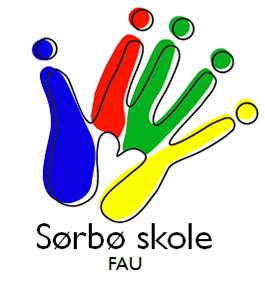 INNKALLING TIL FAU ÅRSMØTESted: Sørbø skole, mat og helserommet Dato: .09.1Tid: 1900-1930 Trinnets vararepresentant bes møte dersom hovedrepresentant melder forfall. AGENDA: Sak 1 Godkjenning av innkalling Sak 2 Valg av referent. Sak 3 Presentasjon av Årsrapport.Presentasjon av Vedtekter & Årshjul.  Sak 4 Regnskap 201/1 og Budsjett 201/1.Sak 5Presentasjon av nytt FAU. (Fordeling av ulike roller vil bli gjort på FAU-møte etterpå.)Det blir avholdt møte mellom FAU og klassekontaktene rett i etterkant av årsmøte. 